Well done mini beast hunters! Your next task is to use the information you have gathered to answer the questions below.                                             Which species of minibeast did you find the most of? _______________________________________________________Which species of minibeast did you find the least of? _______________________________________________________What was the difference between the number of minibeasts you found the most of and the number of minibeasts you found the least of? _______________________________________________________What is the total amount of minibeasts that you found?_______________________________________________________                                                                                                                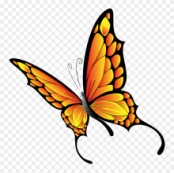 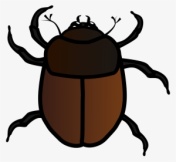 